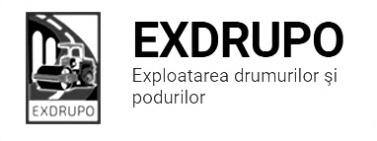 Notă informativăcu privire la lucrările de întreţinere şi salubrizare a infrastructuriirutiere din mun. Chişinăusect. Centru (8 muncitori): executate 06.07.2020:Amenajarea fundației în pietriș: str. Inculeț – 14 tn.Instalare borduri mari: str. Testimiţeanu – 57 buc.Săpătură manuală: str. Testimiţeanu – 3 m3.Decapare beton asfaltic uzat: str. Testimiţeanu – 185 m2.Amenajarea fundației în pietriș: str. Testimiţeanu – 5 tn.Gunoi manual: str. V. Alecsandri – 0,5 curse.                       str. Halippa – 0,5 curse.                       str. Universității – 0,5 curse.                       str. Academiei – 0,5 curse.                       str. Inculeț – 0,5 curse.sect. Buiucani (7 muncitori): 	executate 06.07.2020:Gunoi manual: str. Pelivan – 2 curse, remorcă.Instalare borduri noi: str. Pelivan – 47 buc.Excavarea/transportarea gunoi: str. Pelivan – 2 curse, Kamaz.Amenajarea fundației în pietriș: str. Pelivan – 25 tn.Salubrizarea mecanizată în zi: Calea Ieșilor, str. I. Creangă. executate 06.07-07.07.2020 (în nopate):Salubrizarea mecanizată în noapte: Calea Ieşilor+axa, str. I. Creangă, str. P. Unirii, bd. Alba Iulia-intrarea nouă și vechi, P. D. Cantemir, bd. Ștefan cel Mare.sect. Rîşcani (10 muncitori):executate 06.07.2020:Curățirea receptoare de gunoi și pietriș: str. Albișoara-39, str. Ismail-12, bd. Cantemir-4, str. Alecsandri-20, str. Pușkin-16, bd/ Bd. Voievod-14, bd. Gr. Vieru-28, str. P. Rareș-8, str. Zaikin-10, str. Petricani-43, str. C. Moșilor-12, Calea Orheiului-47, str. Ceucari-53, str. Socoleni-25, str. Studenților-4, str. Dimo-51, str. Florilor-48, bd. Renașterii-22, str. T. Vladimirecsu-4.Gunoi manual: str. Albișoara – 2 curse, remorcă.                        str. Petricani – 3 curse, remorcă.Salubrizarea mecanizată în zi: str. Albişoara, Calea Orheiului, str. C. Moşilor, str. T. Vladimirescu, str. Ceucari, str. Studenţilor.Tractor cu perie KO 707: str. Albișoara, str. Petricani.executate 06.07-07.07.2020 (în nopate):Salubrizarea mecanizată în noapte: str. Albișoara, bd. Renașterii, str. Petricani, Calea Orheiului – 4 borduri.sect. Botanica (7 muncitori):executate 06.07.2020:Gunoi manual: șos. Muncești – 2 curse, Zil.                        bd. Dacia – 1 cursă, Zil.Transport pietriș: str. Dante Aligheri – 6 curse.Salubrizarea mecanizată în zi: șos. Muncești, str. Gr. Botanică, str. Sarmizeghetusa, str. V. Crucii, str. Grenoble, str. Trandafirilor.Tractor cu perie KO 707: bd. Dacia – Aeroport.executate 06.07-07.07.2020 (în nopate):Salubrizare mecanizată în noapte: şos. Munceşti+axa+intersecții, str. Burebista + intersecțiile, str. Independenţei, str. Teilor, str. H. Botev, bd. Traian, str. Sarmiseghetusa, nod rutier șos. Muncești, bd. Dacia buzunarele interioare – 2.sect. Ciocana (8 muncitori): executate 06.07.2020:Încărcare și trasnportare pămînt, gunoi manual: șoseau Chișinau-com Tohatin – 2 curse Kamaz.                                                                            str. Lunca Bîcului – 1 cursă Kamaz.                                                                                       str. Uzinelor – 2 curse Kamaz.             Profilare pămînt și pietriș: Aleea Mircea cel Bătrîn – 10 ml.             Curățarea receptoare de frunze: str. Lunca Bîcului-12, str. Uzinelor-28, str. Voluntarilor-4, str. Otovasca-9, str. M. Dragan-16, str. M. Manole-28, str. Sargidava-4, str. G. Latină-9, bd. Mircea cel Bătrîn-20, str. Sadoveanu-20, str. P. Zadnipru-10, str. I. Vieru-9, str. Domeniuc-8, str. M. Spătaru-20, str. Bucovinei-20, str. Al. Russo-50. sect. OCR (15 muncitori):executate 06.07-07.07.2020 (în nopate):Nu a lucrat.sect. 7 (4 muncitori):executate 06.07.2020:Curățarea canalizării pluviale: str. Uzinelor – 4 receptoare.                                                   str. V. Alecsandrie – 23 receptoare.                                                                                                                                                                                                                                   bd. Negruzzi – 32 receptoare, reparație fîntîni 2 buc.                                                                                                                                                                                   Reparare colector: str. V. Alecsandri. Montare receptoare vechi: str. Dimo – 2 buc. Spălare rețele inginerești: str. M. Dragan.                                               executate 06.07-07.07.2020 (în nopate) – 2 muncitori:Inspctarea zonelor cu risc sporit de inundații.Curățarea canalizării pluviale: str. Albișoara – 9 receptoare.                                                                                                                                           Calea Ieșilor – 7 receptoare.                                                                                                                                           șos. Muncești – 11 receptoare.                                                                                                                                           str. M. Manole – 2 receptoare.                                                 str. Petricani – 4 receptoare.   sect. 8 (8 muncitori):executate 06.07.2020:Săpătură mecanizată: bd. Moscova – 48 m3.  Dezbatere beton: bd. Moscova – 2 m3.  Amenajarea fundației în pietriș: bd. Moscova – 50 tn.  Transport gunoi: bd. Moscova – 6 curse.  sect. 9 (5 muncitori):executate 06.07.2020:Dtcc - L. S. A.: spital de urgență – 6 tn.Apă Canal: str. Dogal – 5 m2 H5, H7.                  str. Pajurii, 15 – 10 m2 H5, H7.Măsurile întreprinse pentru prevenirea răspîndirii Covid-19:Toate unităţile de trasport sunt dezinfectate la începutul şi la sfîrşitul programului de lucru;Muncitorilor este verificată starea de sănătate de către medicul întreprinderii;Muncitorii sunt echipaţii cu:mască de protecţiemănuşi de protecţiedezinfectantInginer SP                                                         I. Rusu